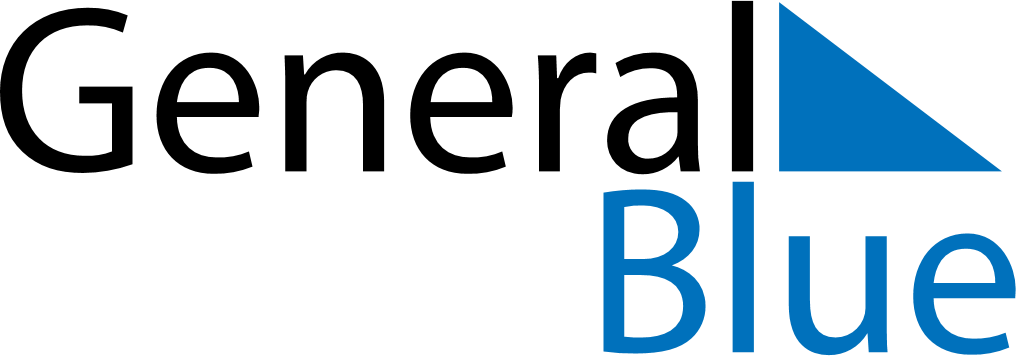 August 2021August 2021August 2021August 2021GuyanaGuyanaGuyanaSundayMondayTuesdayWednesdayThursdayFridayFridaySaturday12345667Emancipation Day8910111213131415161718192020212223242526272728293031